С 16 по 17 июля 2019 года председателем контрольно-счетного отдела дано заключение на постановление администрации муниципального образования «Маловоложикьинское» «Об утверждении отчета об исполнении бюджета муниципального образования «Маловоложикьинское» за 1 полугодие 2019 года».  Заключение  на постановление администрации муниципального образования «Маловоложикьинское» от 15.07.2019г. № 31  «Об утверждении отчета об исполнении  бюджета муниципального образования «Маловоложикьинское» за 1 полугодие 2019 года»  проводится  в соответствии с  Бюджетным кодексом Российской Федерации, положениями Федерального закона от 07.02.2011г.  №6-ФЗ «Об общих принципах организации и деятельности контрольно-счетных органов субъектов Российской Федерации и муниципальных образований» (в ред. изменений),  Федерального закона от 6 октября 2003г. № 131-ФЗ «Об общих принципах организации местного самоуправления в Российской Федерации» (в ред. изменений), Положением «О бюджетном процессе в муниципальном образовании «Маловоложикьинское», утвержденного Решением Совета депутатов муниципального образования «Маловоложикьинское» от 25.07.2008г. № 3.1 (в ред. изменений), Уставом муниципального образования «Маловоложикьинское», Соглашением о передаче контрольно-счётному отделу муниципального образования «Можгинский район» полномочий контрольно-счётного органа муниципального образования «Маловоложикьинское» по осуществлению внешнего муниципального финансового контроля, утвержденного решением Совета депутатов муниципального образования «Маловоложикьинское» от 17.12.2018г. № 18.2,  Положением  о контрольно - счетном отделе муниципального образования «Можгинский район», утвержденным Решением Совета депутатов муниципального образования «Можгинский район» от 24.11.2011г.  № 37.6 (в ред. изменений), п. 2.4 плана работы контрольно-счётного отдела муниципального образования «Можгинский район» (далее – контрольно-счётный отдел) на 2019 год, утвержденного решением районного Совета депутатов от 12.12.2018г. № 22.12.Бюджет муниципального образования «Маловоложикьинское» за 1 полугодие 2019 года исполнялся в соответствии с требованиями и нормами действующего бюджетного законодательства и  муниципальными правовыми актами.Согласно данных отчета ф. 0503117 об исполнении бюджета сельского поселения  доходы поступили в сумме 963,8 тыс. руб., что составляет   49,3% от плановых бюджетных назначений, в том числе налоговые и неналоговые  доходы поступили в сумме 59,2 тыс. руб., или 20,6%, т.е. не достигли даже 25,0% уровня.  За 1 полугодие 2019 года в структуре налоговых и неналоговых  доходов 50% уровень от плановых назначений не достигнут ни по одному  доходному источнику (кроме НДФЛ – 57,0%). Низкий процент исполнения по доходам:  «Налоги на имущество физических лиц»- 2,7% и по земельному налогу-16,8%. Безвозмездные поступления  при плане –  1 666,8 тыс. руб., исполнены в сумме  904,6 тыс. руб., что составляет 54,3%  от плановых  бюджетных назначений. Удельный вес в общем объеме доходов составил  93,9%. Безвозмездные поступления  выше  аналогичного периода 2018 года на сумму 64,3 тыс. руб. Налоговая недоимка по налогам, сборам и иным обязательным платежам по состоянию на 01.07.2019г. в сравнении с аналогичным периодом прошлого года (64,0 тыс. руб.) уменьшилась на 0,3 тыс. руб.  и  составила 63,7 тыс. руб.За 1 полугодие 2019г. расходы составили в сумме 787,7 тыс. руб., что составляет 40,3% от плановых и 39,3 % от уточненных бюджетных ассигнований. За 1 полугодие по разделам «Культура и кинематография» исполнение составило 100,0%, «Физическая культура и спорт»- 90,0%. По  разделу «Национальная оборона» процент исполнения превысил 50,0% уровень и составил – 52,5%.  Низкий процент исполнения 13,0% сложился по разделу «Жилищно-коммунальное хозяйство», по остальным разделам  процент исполнения от 26,9 до 41,5%  от  плановых  бюджетных ассигнований. За 1 полугодие 2019 года в сравнении с аналогичным периодом прошлого года,  по трем расходным источникам из восьми наблюдается увеличение расходов;  по четырем – уменьшение; по одному - расходы на уровне прошлого года.Бюджет муниципального образования «Маловоложикьинское» за 1 полугодие 2019г. исполнен с профицитом  в размере  176,1 тыс. руб.Дебиторская задолженность бюджета сельского поселения по состоянию на 01.07.2019г. в сравнении с началом года уменьшилась на 40 779,22 руб. и  составила 10 600,06 руб. Кредиторская задолженность  на начало года отсутствовала,  по состоянию на 01.07.2019г. составили в сумме 7 532,0 руб.  Проведенное экспертно-аналитическое мероприятие по  отчету об исполнении бюджета муниципального образования «Маловоложикьинское»  за 1 полугодие 2019г. предоставляет основания для независимого мнения о его  достоверности. Документы, подтверждающие изменение доходной базы и расходных обязательств, представлены в полном объеме.Замечания финансово-экономического характера отсутствуют.Контрольно-счетным отделом   предложен ряд мероприятий  в целях обеспечения полноты учета налогоплательщиков и увеличения доходной базы  бюджета сельского поселения.Представление по результатам экспертно-аналитического мероприятия не направлялось.исп.  инспектор  КСО Е.В. Трефилова    19.07.2019г.КОНТРОЛЬНО-СЧЕТНЫЙ ОТДЕЛ
МУНИЦИПАЛЬНОГО ОБРАЗОВАНИЯ «МОЖГИНСКИЙ РАЙОН»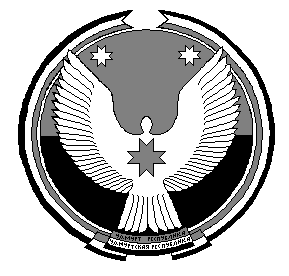 «МОЖГА  ЁРОС» МУНИЦИПАЛ  КЫЛДЫТЭЛЭН ЭСКЕРОНЪЯ НО ЛЫДЪЯНЪЯ  ЁЗЭТЭЗ